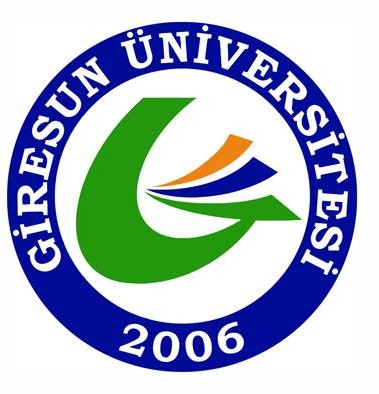 TÜRKİYE CUMHURİYETİGİRESUN ÜNİVERSİTESİALUCRA TURAN BULUTCU MESLEK YÜKSEKOKULUÖĞRENCİ STAJ DOSYASIÖĞRENCİNİNAdı Soyadı	:………………………………………………………………………………………….Bölümü	:………………………………………………………………………………………….Programı	:……………………………………………………………………………………………Sınıfı	:……………………………………………………………………………………………Numarası	:……………………………………………………………………………………………STAJ DÖNEMİ :……………./……………../ 	….-..…………/..……………/………………T.C.GĠRESUN ÜNĠVERSĠTESĠ ÖĞRENCĠ STAJ DOSYASI20…. – 20…. EĞĠTĠM – ÖĞRETĠM YILISTAJ DÖNEMĠ	: …../…./……..	-	…../…./……..STAJ SÜRESĠ	hafta ÖĞRENCĠNĠNADI SOYADI	:MYO/YO/FAKÜLTE	:BÖLÜM/PROGRAM	:SINIFI	:NUMARASI	: Ġġ YERĠNĠNADI	:ADRESİ	: Ġġ YERĠ UYGULAMA SORUMLUSUADI SOYADI	: UNVANI	:GĠRESUN ÜNĠVERSĠTESĠSTAJYER ÖĞRENCĠ DEVAM TAKĠP ÇĠZELGESĠHafta...... / ...... / 20.....- …./…./20…Hafta...... / ...... / 20.....- …./…./20…Hafta...... / ...... / 20.....- …./…./20…Hafta...... / ...... / 20.....- …./…./20…Hafta...... / ...... / 20.....- …./…./20…Hafta...... / ...... / 20.....- …./…./20…Yukarıda kimliği yazılı öğrenci	……/..…../20….... ile …../……./20…	tarihleri arasındatoplam 7 Hafta ve ….iĢ günü staj çalışmasını yapmıştır.Ġġ YERĠ UYGULAMA SORUMLUSU(KAŞE – İMZA – MÜHÜR )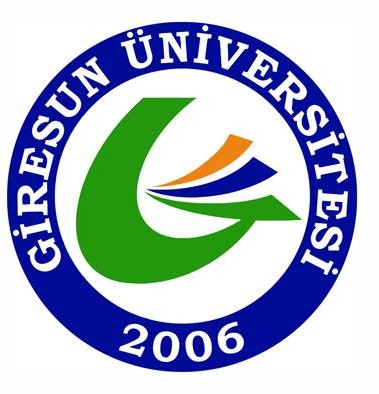 Staj Arka Kapağı“….hayata açılan bilgi limanı…” ÖĞRENCĠNĠNADI SOYADI:BÖLÜMÜ:PROGRAMI:SINIFI:NUMARASISIRA NOSIRA NOSTAJ TARĠHLERĠYAPILAN ĠġĠN ADI1. Hafta1. Hafta...... / ...... / 20.....- …./…./20…